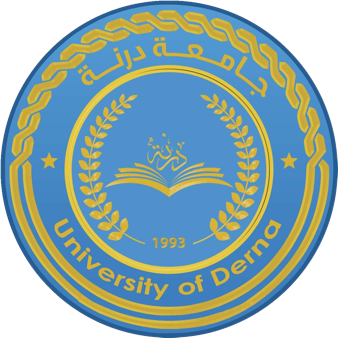 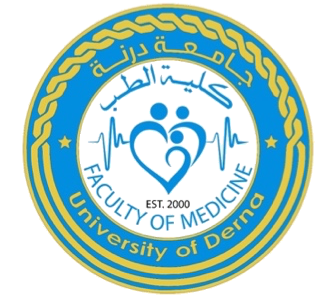 دولة ليبيـــــاوزارة التعليم العالي والبحث العلمي        جامــــعة درنة  				                 كليـــة الطب 						 University Of Derna       				Medicine Faculty Ofاللائحة الداخلية لكلية الطبللعام 2022-2023المحتوياتالفصل الأولأحكام عامــــــــةمادة 1تنظم هذه اللائحة نظام الدراسة والامتحانات بكلية الطــب البشــري بجامعة درنة وتسري أحكامها على الطلبة المسجلين للدراسة لنيل الإجازة الجامعية (البكالوريوس).مادة 2تدل المصطلحات الآتية أينما وردت في هذه اللائحة على المعاني المبينة قرين كل منها:الجامعة: جامعة درنة.الكلية: كلية الطب البشري بالجامعة.مجلس الكلية: المجلس المختص بتيسير وتنفيذ ومتابعة الشؤون العلمية والإدارية والفنية بالكلية.القسم العلمي بكلية الطب: وحدة علمية من وحدات الكلية مختصة بحقل من حقول المعرفة تتولي مهمة اعداد وتنفيذ البرامج التعليمية والبحثية.قسم الدراسة والامتحانات: القسم الخدمي الموكل إليه الإشراف على إدارة البرامج الدراسية بالتنسيق مع الأقسام العلمية ومنظومة التسجيل والدراسة والامتحانات.مسجل الكلية: هو الجهة الموكل إليها إدارة وتنفيذ إجراءات القبول والتسجيل والتخرج لطلبة الكلية بالتنسيق مع الجهات ذات العلاقة.لجنة الدراسة والامتحانات: هي لجنة فنية يُوكل إليها وضع خطط تنفيذ البرامج الدراسية بالأقسام العلمية ومتابعتها.لجنة المعادلة: هي لجنة مختصة بالكلية لمعادلة مؤهلات الطلبة المنتقلين إليها.العام الجامعي: هو المدة من اعلان الجامعة بداية استلام ملفات القبول او تجديد القيد الي اعلان نتيجة الدور الثاني.البرنامج الدراسي بالكلية: هو المراحل المقررة على الطالب تنفيذها للحصول على الإجازة الجامعية المتخصصة.السنة الأكاديمية: هو المدة من بداية الدراسة الفعلية الي انتهاءها. العطلة الجامعية: تبدأ بأعلان النتائج وتنتهي بابتداء العام الجامعي.الإجازة الجامعية المتخصصة: هي شهادة بكالوريوس في الطب والجراحة.خطة الدراسة: هي البرنامج الزمني الذي ينظم إجراءات التسجيل والدراسة والامتحانات والتدريب بالسنة الاكاديمية.المقرر الدراسي: هو المنهج الدراسي الأساسي والسريري المعتمد بالبرنامج الدراسي بالكلية.الوحدة الدراسية: هي الوعاء الزمني للساعات التدريسية النظرية أو العملية أسبوعياً.القدرة الاستيعابية: هي الإمكانيات التعليمية المتاحة بالكلية.الجدول الدراسي: هو الجدول الذي يحدد فيه توزيع المحاضرات النظرية والعملية خلال الأسبوع وتوقيتها ومكان أدائها.إيقاف القيد: هو إيقاف تسجيل قيد الطالب.بطاقة الطالب الدراسية: هي الوثيقة التي تُدون بها بيانات الطالب الدراسية " خطة دراسته" من تاريخ تسجيله وحتى تاريخ تخرجه أو انتقاله أو فصله من الكلية.إعادة تنسيب: هو الإجراء المعتمد لتوجيه الطالب للدراسة بكلية أخرى بالجامعة.لجنة الامتحانات والمراقبة: هي لجنة فنية تكلف بتسيير الامتحانات وتنظيمها وفق الآلية المعتمدة لخطة الدراسة بالكلية.الامتحان الجزئي: هو طريقة تقييم الطالب في المقرر المسجل به بعد مدة من الدراسة يحددها مجلس الكلية ويشكل نسبة لا تتجاوز 20 ٪ من الدرجات النهائية. الامتحان النهائي: هو طريقة تقييم الطالب في المقرر المسجل به بنهاية السنة الاكاديمية، وبحسب طبيعة المقرر يشمل: امتحان نظري، امتحان شفوي، امتحان عملي، امتحان سريري.الطالب النظامي: هو الشخص المقيد للدراسة بكلية الطب البشري لنيل الدرجة المتخصصة.طالب الامتياز: هو الطالب المسجل بمرحلة الامتياز.الخريج: هو الطالب الذي أنجز متطلبات منح الدرجة المتخصصة بالكلية بمراحلها المقررة.منسق مرحلة الامتياز: عضو هياة تدريس سريري بالكلية ينظم عملية توزيع أطباء الامتياز علي الأقسام السريرية.مشرف مرحلة الامتياز: عضو هياة تدريس سريري بالكلية في كل قسم من الأقسام السريرية يشرف على تدريب أطباء الامتياز.مـادة 3الرؤية:تسعى كلية الطب البشري – جامعة درنة في التعليم الطبي بحيث تكون من أفضل كليات الطب في ليبيا وشمال افريقيا ملتزمة بالبراعة والريادة في التعليم والبحث العلمي وخدمة المجتمع، كما تعمل الكلية على أن يكون لها دوراَ ريادياَ في المجال الأكاديمي والبحثي.الرسالة:تقوم كلية الطب البشري- جامعة درنة بأعداد أطباء أكفاء على المستوى المحلي والإقليمي قادرين على التعليم و التعلم و التطور المستمر، و ملتزمين بمعايير الجودة الطبية و الأخلاق المهنية، وتدعم الكلية التطوير المستمر للبرامج و المقررات و البحث العلمي مع الحرص على التوسع في الأبحاث الطبية و برامج الرعاية الصحية لخدمة احتياجات المجتمع و تنمية البيئة.القيم:الالتزام بتحسين وتطوير جودة التعليم ودعم الإبداعالقيادة بشفافية ووضوحالعمل معا بروح الفريق بإخلاص لمصلحة الفرد والمجتمع في جو يشجع على الابداع والتطوير المستمرالأهداف:تخريج أطباء أكفاء قادرين على تلبية احتياج المجتمع والبحث العلميرفع كفاءة وقدرات أعضاء هيئة التدريس لمواكبة التطور في المجالات العلمية والصحيةبناء وتوطيد العلاقات العلمية والبحثية مع الجامعات الليبية والعربية الرقي بالبحث العلميتعزيز روح الانتماء والاعتزاز بالكلية لدى الطلاب وأعضاء هيئة التدريس أن يكون للكلية دورا فعالا في خدمة المجتمع.مادة 4تتبع الدراسة بها نظام المقررات الدراسية وفقاً لنظام السنة الدراسية الكاملة، وتحدد العطلة الجامعية من قبل رئيس الجامعة بناء على مقترح من عميد الكلية.مادة 5تمنح جامعة درنة بناء على اقتراح كلية الطب الشهادات العلمية التالية:درجة البكالوريوس في الطب والجراحة.درجات علمية أعلى تحدد بلائحة مستقلة.مادة 6تتكون كلية الطب بجامعة درنة من الأقسام الآتية:يحق لمجلس الكلية اقتراح ضم وإلغاء واستحداث أقسام أخرى كلما دعت الضرورة لذلك وعرضها على مجلس الجامعة للاعتماد.مادة 7تُكلف الكلية – بحسب الأحوال – من بين أعضاء هيئة التدريس بها مشرفاً أكاديميا لعدد من الطلبة، وله على الأخص: أ- توجيه الطالب والإشراف على برنامجه الدراسي. ب- متابعة بطاقة الطالب الدراسية عن كل سنة دراسية، والإشراف عليها والاحتفاظ بنسخة معتمدة منها بعد التأكد من مطابقتها منظومة التسجيل المركزي.ج- تقديم قائمة لقسم الدراسة والامتحانات كل نهاية سنة دراسية توضح وضع الطلبة الخاضعين لإرشاده وتصنيفهم وفق أوضاعهم الدراسية.مادة 8أ- تُشكل بقرار من عميد الكلية لجنة تسمى " لجنة شؤون الامتياز " وتتكون من:وكيل الشؤون العلمية بالكلية                                                                رئيساعضو هيئة تدريس سريري                                                                           منسق عامعضو هيئة تدريس من كل قسم علمي ذا علاقة بالمرحلة                      أعضاءمسجل الكلية                                                                                               مقرراموظف							               	امين سرتتولى اللجنة المشكلة وفق الفقرة السابقة ما يلي:إعداد البرنامج التدريبي وخطة تنفيذه وفق البرامج التعليمية في مجال الطب البشري. النظر في الطلبات ذات العلاقة بمرحلة التدريب العملي بالكلية وابداء الرأي بشأنها. إعداد جداول توزيع طلبة الامتياز على المرافق الصحية التعليمية المستهدفة للتدريب فيها. اقتراح تكليف أعضاء هيئة التدريس للإشراف على الطلبة بالتنسيق مع الأقسام العلمية وفق جداول توزيع الطلاب على جهات التدريب. متابعة تنفيذ برامج التدريب العملي بالأقسام العلمية بالكلية. دراسة واعتماد تقارير تقييم الطلبة المقدمة إليها من المكلفون بالإشراف على تنفيذ البرنامج التدريبي، وإحالتها للأقسام العلمية لاستكمال إجراءات رصدها وإعلانها.دراسة الشكاوى والصعوبات التي قد تعوق تنفيذ برامج التدريب وتقديم التوصيات بشأن معالجتها.تُعتمد محاضر اللجنة المشكلة وفق هذه المادة من مجلس الكليةمادة 9تستخدم كافة الوسائل المساعدة على تنفيذ خطة الدراسة وتحسين الأداء التعليمي بالكلية، وعلى الأخص: أ- القاعات والمدرجات الدراسية. ب- المعامل و المختبرات العلمية وغيرها من وسائل الإيضاح اللازمة لتنفيذ خطة الدراسة.ج- المراكز والمستشفيات الطبية التعليمية. د- المكتبة العلمية بما تحتويه من كتب ومراجع ودوريات علمية.ه- شبكة المعلومات الدولية.و. المهارات السريرية.مادة 10بإشراف قسم الدراسة والامتحانات ومسجل الكلية تنشأ بالكلية منظومة إلكترونية تسمى منظومة التسجيل والدراسة والامتحانات، تُحفظ بها بيانات الطلبة وكل ما يتعلق بالدراسة ونتائج الامتحانات وتكون كالآتي:ملف الطالب الشخصي، ويحتوي على البيانات الشخصية الشاملة عن الطالب وفق النموذج المعد لذلك.  الملف الدراسي، ويحتوي على بطاقة الطالب الدراسية من تاريخ تسجيله بالكلية إلى تاريخ تخرجه أو انتقاله أو فصله منها. تُوثق البيانات بالمطابقة للسجلات الرسمية ذات العلاقة بمسجل الكلية وقسم الدراسة والامتحانات، ولا يُعتد باي وثيقة تخص الطالب ما لم تكن معتمدة من الجهة المختصة بإصدارها.مادة 11لغة الدراسة بكلية الطب درنة هي اللغة الإنجليزية. الفصل الثـــانيالقبول والقيد والانتقالمادة 12مع عدم الاخلال بشروط التعليم بالجامعات الليبية المقررة بالتشريعات النافذة قبل بداية كل عام جامعي يحدد مجلس الكلية عدد الطلبة الذين يمكن قبولهم بما يتناسب مع القدرة الاستيعابية المتاحة للكلية.مادة 13يشترط في الطالب للالتحاق بالكلية للحصول على بكالوريوس الطب والجراحة الآتي: أن يكون حاصلا على شهادة إتمام الدراسة الثانوية العامة \ القسم العلمي أو ما يعادلها من الشهادات المعترف بها.أن يكون لائقاً صحياً وخالياً من الأمراض المعدية وقادراً على متابعة الدروس النظرية والعملية.أن يتعهد الطالب المتقدم من غير الليبيين والذي لا يتمتع بمنحة دراسية بدفع الرسوم ونفقات الدراسة وفقآ للوائح.أن يكون حاصل على النسبة المئوية المعتمدة.ان يخضع للمقابلة الشخصية للتحقق من استيفاء الشروط.مادة 14ينسب الطالب للمرحلة الاولي في كلية الطب بالشروط الاتية:إتمام سنة الاتجاه العامحسب القدرة الاستيعابية للكليةمادة 15يجوز لإدارة الكلية قبول طلاب من جنسيات أخرى بنفس شروط القبول المنصوص عليها في هذه اللائحة.على ألا يزيد نسبة عدد الطلبة المقبولين 5 % من مجموع الطلبة المقبولين في نفس السنة.ويشترط للطالب الغير ليبي ان يكون مقيم في ليبيا إقامة اعتيادية طيلة مدة الدراسة.ان يؤدي نفقة الدراسة والرسوم وفقا للوائح والنظم المعمول بها في الجامعات.يشترط الحصول على الموافقة للدراسة من جهات الاختصاص.مادة 16تتم إجراءات التسجيل للطلبة الجدد المقبولين قبل اسبوع من بدء الدراسة وبعد إعلان نتائج المقابلة الشخصية ولا يجوز تسجيل أي طالب بعد مرور اسبوعين من بداية العام الجامعي.مادة 17يجوز لإدارة الكلية قبول طلبة منتقلين من كليات الطب الأخرى المعترف بها من داخل أو خارج ليبيا في حدود الإمكانيات وحسب الشروط التالية: -ألا يكون الطالب مفصولاً من الجامعة المنقول منها فصل تأديبي او علمي.أن يلتزم الطالب الراغب في الانتقال بتقديم كافة المستندات المطلوبة معتمدة من جهات الاختصاص على أن تحتوي على المقررات التي سبق له دراستها ومحتويات هذه المقررات قبل بداية العام الدراسي.ان يلتزم بقضاء سنتين دراسيتين على الأقل في الكلية قبل تخرجه.ان يشترط فيه شروط القبول المنصوص عليها في المادة 13.أن يتم النقل من كليات طبية مناظرة فقط.مادة 18تتولى لجنة المعادلة بالكلية إجراء معادلة المؤهلات لطلبات النقل والمعادلة ويعتبر قرارها نافذاً بعد اعتماده من مجلس الكلية.تُشكل لجنة بقرار من عميد الكلية تسمى لجنة المعادلة وتتكون من مسجل الكلية واثنين من أعضاء هيئة التدريس بها، تتولى معادلة المقررات الدراسية للطلبة المتقدمين بطلبات نقل للدراسة بالكلية وذلك في مدة لا تتجاوز شهر ، وفق الضوابط الآتية:أن تكون المقررات المطلوب معادلتها متفقة من حيث مفرداتها مع المقررات التي تُدرس بالكلية.الارتباط الموضوعي بين المقررات الدراسية. البت في الطلبات في اجل لا يتجاوز 3 ايام من تاريخ استلامها.تُتخذ قرارات اللجنة بالأغلبية.للجنة المعادلة رفض أو قبول الطلب وفق المستندات المقدمة من قبل الطالب بما لا يتعارض مع اللائحة العامة في خلال شهر من بداية الدراسة كحد أقصى، وفي حالة مغايرة المؤهلات للنظام التعليمي المعمول به في كلية الطب توجب عليها احاله الامر الي اللجنة.تُرفع توصيات اللجنة لمجلس الكلية للاعتماد وإصدار قرار بخصوص الطلبة المقبول نقلهم.مادة 19يتم قيد الطالب بالكلية طالبا نظاميا متفرغ بالكامل للدراسة بها وفق البرنامج الدراسي. يتولى الطلب في بداية كل عام دراسي تجديد قيده ويكون التجديد بالتوقيع على النموذج الخاص بذلك متضمنا المواد الدراسية خلال المدة المحددة عدا مرحلة الامتياز.يكون تجديد القيد برسم ولا يجوز استرجاعه.إذا تأخر الطالب ولم يقم بإجراء تجديد القيد بعد انتهاء المواعيد المحددة التي تعلنها الكلية لتجديد القيد، اعتبر منقطعاً عن الدراسة بسبب غير مشروع ما لم تقبل إدارة الكلية عذره خلال اجل لا يتجاوز شهر.مادة 20إيقاف القيد يكون لمدة لا تتجاوز سنة ولمرة واحدة طوال مدة دراسته وفق النموذج المعد لذلك، على ان يقدم طلب إيقافه لقيد الدراسة خلال ثلاثة أشهر من بداية العام الجامعي.لا تحسب مدة إيقاف القيد ضمن المدة المقررة للدراسة.يجوز لمجلس الجامعة قبول وقف قيد الطالب لسنة  أخرى بصورة استثنائية اذا تطلبت ظروفه ذلك.تقدم طلبات وقف القيد لمسجل الكلية ويتم البث في الطلبات خلال أسبوع واحد من تاريخ تقديمها.الفصل الثـــالثنظام الدراسةمادة 21مدة الدراسة لنيل الدرجة الجامعية خمس سنوات دراسة تليها سنة تدريبية.ينفذ البرنامج الدراسي عن طريق أربع مراحل تتمثل في:المرحلة الأولى: - فيها يدرس الطالب سنتين دراستين:السنة الأولى مدتها سنة دراسية واحدة ويجوز انتقال الطالب الي السنة الثانية من نفس المرحلة بمقرر دراسي واحد فقط.السنة الثانية مدتها سنة دراسية واحدة ولا يجوز انتقال الطالب الي المرحلة الثانية إلا بعد النجاح الكامل في جميع المواد الدراسية في المرحلة الأولى (مرحلة العلوم الاساسية).يدرس الطالب في مرحلة العلوم الأساسية المواد الاتية:علم التشريح والأجنة 2+1.علم الأنسجة العام والخاص .2+1 علم وظائف الأعضاء الطبي .2+1علم الكيمياء الحيوية الطبية .2+ 1 المرحلة الثانية: - (السنة الثالثة)مدتها سنة دراسية واحدة يدرس فيها الطالب المواد الاتية (علم الأمراض – علم الأدوية – علم الكائنات الحية الدقيقة – علم الطفيليات). ولا ينتقل للمرحلة الثالثة الا بعد النجاح في جميع المقررات الدراسية الخاصة بالمرحلة الثانية.المرحلة الثالثة: - (المرحلة السريرية)فيها يدرس الطالب سنتين دراستين:السنة الرابعة مدتها 15 شهر بما في ذلك العطلات والامتحانات، يدرس فيها الطالب المواد الاتية (مهارات سريرية  , طب الأسرة والمجتمع، أمراض النساء والتوليد، الطب الشرعي، طب العيون وجراحتها).السنة الخامسة مدتها 12 شهر بما في ذلك العطلات والامتحانات، يدرس فيها الطالب المواد الاتية (الباطنة , الجراحة, طب الأطفال).مرحلة تدريب الامتياز: -مدتها ثلاثة عشر شهرا مقسمة كما يلي: -ثلاثة أشهر امراض باطنة.شهران نساء وتوليد.ثلاثة أشهر جراحة.			         شهر طب الأسرة والمجتمع.شهران أطفال.				        أسبوعين عناية مركزية.أسبوعين امراض نفسية.				شهر اختياري.مادة 22المرحلة الأولى (السنة الأولــى والسنة الثانيــة)تحدد الساعات النظرية والعملية بالسنة الأولى وفق الجدول التالي: -الساعات النظرية والعملية بالسنة الأولىيجوز للقسم إعطاء 4 ساعات عملي بواقع أسبوع بعد أسبوع في مادتي الكيمياء الحيوية وعلم وظائف الأعضاء، بعد التنسيق مع الأقسام الأخرى.الساعات النظرية والعملية بالسنة الثانيةيجوز للقسم إعطاء 4 ساعات عملي بواقع أسبوع بعد أسبوع في مادتي الكيمياء الحيوية وعلم وظائف الأعضاء، بعد التنسيق مع الأقسام الأخرى.المرحلة الثانية (السنة الثــــالثة):تحدد الساعات النظرية والعملية وفقا للاتي:الساعات النظرية والعملية بالسنة الثالثةالمرحلة الثالثــــة: تحدد الساعات النظرية والسريرية للسنه الرابعة وفق الآتي:الساعات النظرية والعملية بالسنة الرابعةالنسبة حسب ما تقرره مجالس الأقسامب- تحدد الساعات النظرية والسريرية للسنة الخامسة وفقا للاتي:خامساً: مرحلة التدريب التكميلي (الامتياز)التدريب التكميلي إلزامي على جميع طلبة كلية الطب وجزء لا يتجزأ من منهج التعليم الطبي لكلية الطب بجامعة درنة ولا تمنح درجة البكالوريوس في الطب والجراحة إلا لمن أتم فترة التدريب المقررة وفقاً لأحكام هذه اللائحة.يتم التدريب التكميلي في المرافق الصحية التعليمية ويجوز لإدارة الكلية تحديد غيرها من المؤسسات العلاجية والتشخيصية للقيام بمهمة التدريب متي توافرت فيها الشروط التي تضعها إدارة الكلية.مدة التدريب التكميلي 13 شهر ويجوز تمديدها مرة واحدة لمدة لا تزيد علي ستة أشهر أخرى بقرار من إدارة الكلية في الأحوال التالية:إذا كان التقدير العام للطبيب في مرحلة أو أكثر من مراحل التدريب أقل من مقبول.إذا كان مجموع غياب الطبيب المشارك بدون عذر في مرحلة التدريب تزيد عن أسبوعين وفيما عدا ذلك تمدد فترة التدريب التكميلي لمدة تساوي مدة الغياب.مع عدم الاخلال باللائحة العامة ولحساب سنة التخرج (ولحساب الاقدمية فقط) يعتبر الطالب متخرجا وذلك بعد نجاحه في جميع المواد الدراسية المقررة واعتماد النتائج النهائية للسنة الخامسة.تحدد مدة التدريب لكل تخصص علي النحو التالي:مادة 23على طالب كلية الطب في مراحل الدراسة كافة الالتزام بمتابعة المحاضرات والدروس العملية والسريرية وحلقات المناقشة وإعداد التقارير وأداء ما يطلب منه من بحوث وتجارب ولا يحق له التقدم للامتحان النهائي لأي مادة تزيد نسبة غيابه فيها بدون عذر على %25 مجموع الساعات النظرية او % 5 من الساعات العملية او السريرية المقررة للمادة.ينذر الطالب للمرة الأولى عند وصول نسبة غيابة في المادة الي % 10 , وللمرة الثانية في حضور ولي الأمر عندما تصل نسبة الغياب الى % 15. يدخل في هذه النسبة الغياب المترتب على أحكام تأديبية والغياب الجماعي ولا يجوز الإعفاء من الشروط لأي سبب كان وترصد له درجة صفر في المقرر التي تزيد نسبة غيابه فيه عن النسبة المشار إليها.ويقوم كل قسم برصد الحضور والغياب لكل طالب وتسليمه لمسجل الكلية دورياً ليتولى توثيقه وإبلاغ الطلاب الذين تجاوزوا نسب عالية من الغياب ولفت نظرهم لعدم تكرار الغياب وبالآثار المترتبة على ذلك.مادة 24يتولى تدريس كل مقرر دراسي عضو هيئة تدريس أو أكثر، ويجوز أن يكون عضو هيئة تدريس متعاونا بشرط اتباع إجراءات ً التعاون وفق التشريعات النافدة. ويخصص أستاذ المقرر جزءا من المحاضرة الأولى في بداية كل فصل دراسي لـــ:تقديم نفسه لطلبة المقرر وتحديد الأيام والساعات المعملية والمكتبية التي يتواجد فيها للمراجعة.توضيح مفردات المقرر. تحديد الكتب والمراجع المستخدمة للمقرر الدراسيتحديد أسلوب التقييم والمتابعة بالمقرر الدراسي وتحديد درجات كل تقييمتنبيه الطالب بضرورة الاطلاع على لائحة الدراسة والامتحانات بالكلية.مادة 25بالإضافة إلى المهام الموكلة لأستاذ المقرر بموجب المادة مادة 22 الالتزام بالآتي:وضع خطة لتقييم الطالب خلال السنة الدراسية. المشاركة في إعداد أسئلة الامتحان وإجابتها النموذجية وفق الضوابط المقررة بالقسم. تصحيح أوراق الإجابة ورصد الدرجات المتحصل عليها الطالب.يتولى أستاذ المادة اعلان نتائج الامتحانات الجزئية وعليه إعادة أوراق الإجابة للطلاب للاستفادة منها في معرفة أوجه القصور في اجاباتهم.إعداد كشف بنتائج التقييم وتقديمها للقسم مرفقاً بالإجابة النموذجية قبل بداية الامتحانات النهائية بوقت كاف.   الفصل الرابعالامتحانات والتقييممادة 26تجرى امتحانات تقييم دوريه أثناء العام الدراسي بالأقسام المختلفة للطلبة على ألا تتجاوز محصلة هذه الامتحانات %20 من مجموع الدرجات المخصصة لأي مقرر، ويترك تحديد نسبة أقل بناءً على اقتراح مجلس القسم وموافقة إدارة الكلية. مادة 27يقوم كل قسم بتوزيع الدرجات المخصصة لكل مادة على الامتحانات التحريرية والعملية " السريرية والشفهية" على أن يعتمد هذا التوزيع من قبل مجلس الكلية.مادة 28يؤدي الطالب خلال سنوات الدراسة بالمرحلة الأولى (السنة الأولى والثانية) الامتحانات على النحو التالي:امتحانات التقييم الجزئي خلال السنة الأولى والثانية يخصص لها % 15 من مجموع درجات لكل مادة من المواد الأساسية وتقييم دوري يخصص له 5%.امتحانات نهائية في نهاية كل عام دراسي ويخصص لها % 80 من مجموع درجات كل مادة من المواد الأساسية والامتحان التحريري يكون من ورقتين ماعدا مادة اللغة الانجليزية: الورقة الاولي تشكل ٪ 30  من الدرجات يشمل الأسئلة التحريرية, بينما الورقة الثانية تشمل الأسئلة متعددة الخيارات وتصحيح الخطأ وملئ الفراغات. علي ان تكون المدة الزمنية الفاصلة بين امتحان المادة وأخرى 5 أيام في الامتحانات الجزئية و10 أيام في الامتحانات النهائية..يجوز نقل الطالب من السنة الأولى الي السنة الثانية بمقرر دراسي واحد فقط.في جميع الأحوال لا يجوز انتقال الطالب الي المرحلة الثانية الا بعد النجاح في جميع مقررات المرحلة الأولى.تقسيم درجات مقررات المرحلة الأولى: - الدور الأولامتحانات التقييم الجزئي خلال السنة يخصص لها % 15 من مجموع درجات لكل مادة من المواد الأساسية وتقييم دوري يخصص له نسبة يحددها القسم بداية كل سنة على الا تتعدى 5%.تقسيم درجات مقررات المرحلة الأولى: - الدور الثانيامتحانات التقييم الجزئي خلال السنة يخصص لها % 15 من مجموع درجات لكل مادة من المواد الأساسية وتقييم دوري يخصص له نسبة يحددها القسم بداية كل سنة علي الا تتعدى 5%.تقسيم درجات مقررات السنة الثانية: - الدور الأولتحدد نسبة درجات النشاط من الامتحان الجزئي في مجلس القسم بداية السنة على الا تتجاوز 5٪.تقسيم درجات مقررات السنة الثانية الدور الثانييؤدي الطالب خلال سنة الدراسة بالمرحلة الثانية (السنة الثالثة) الامتحانات على النحو التالي:امتحان جزئي وتقييم دوري يخصص لها % 20 من مجموع درجات لكل مادة من المواد الأساسية.امتحانات نهائية في نهاية المرحلة الثانية ويخصص لها % 80 من مجموع درجات كل مادة من المواد الأساسية.يكون الامتحان النهائي من ورقتين ماعدا مواد السنة الأولى و مادة اللغة الانجليزية: الورقة الاولي تشكل ٪ 30 من الدرجات يشمل الأسئلة التحريرية، بينما الورقة الثانية تشمل الأسئلة متعددة الخيارات وتصحيح الخطأ وملئ الفراغات وتشكل 70٪. تقسيم درجات مقررات المرحلة الثانية (الدور الأول):تحدد نسبة درجات النشاط من الامتحان الجزئي في مجلس القسم بداية السنة على الا تتجاوز 5٪.يكون الامتحان النهائي من ورقتين: الورقة الاولي تشكل ٪  30  من الدرجات يشمل الأسئلة التحريرية, بينما الورقة الثانية تشمل الأسئلة متعددة الخيارات وتصحيح الخطأ وملئ الفراغات وتشكل 70٪. تقسيم درجات مقررات المرحلة الثانية (الدور الثاني):الامتحانات في السنة الرابعة:تبدأ الامتحانات النهائية الدور الأول عند نهاية العام الدراسي وتبدأ امتحانات الدور التكميلي بعد اعلان نتيجة الدور الاول بشهر .يبقى الطالب للإعادة في المواد التي رسب فيها في الدور الثاني. يسمح للطالب النقل بمادة واحدة للدراسة في السنة الخامسة على أن لا يمكن الطالب من أداء امتحاناتها إلا بعد نجاحه في جميع مواد السنة الرابعة.تقسيم درجات مقررات المرحلة الثالثة (السنة الرابعة) الدور الأول(*)   يقوم القسم بتدريس الاشعة التشخيصية علي مدار السنتين الرابعة والخامسة. أما بخصوص الامتحانات تكون من ضمن المواد الآتية: (الباطنة العامة وفروعها والجراحة العامة وفروعها) ويتم تحديد الدرجات بالتنسيق مع الأقسام (نظري وعملي).تقسيم درجات مقررات المرحلة الثالثة (السنة الرابعة) الدور الثانييجوز منح الطالب فرصة استثنائية في حالة تكرار الرسوب في المرحلة الثالثة بقرار من رئيس الجامعة بناء على اقتراح من مجلس الكلية. كما لا يجوز النقل من السنة الرابعة الي السنة الخامسة إلا بعد نجاح الطالب في جميع المواد الدراسية.الامتحانات في السنة الخامسة: -يؤدي الطالب في نهاية السنة الخامسة امتحاناً نهائياً في نهاية السنة الخامسة يعيد الامتحان فيما رسب فيه بعد شهرين من اعلان النتيجة فإذا رسب يعيد الامتحان مع أول امتحان للدفعة التي تلي دفعته.للطالب الحق في دخول أربع امتحانات ما لم يستنفذ الفرص المسموح بها في المرحلة السريرية. وإذا لم ينجح الطالب في الأربع امتحانات يفصل ويجوز منحه فرصة استثنائية من قبل رئيس الجامعة بناء على اقتراح من مجلس الكلية.تقسيم درجات مقررات المرحلة الثالثة (السنة الخامسة) الدور الأول:تقسيم درجات مقررات المرحلة الثالثة (السنة الخامسة) الدور الثاني:هذا وتعتبر جميع المقررات الدراسية في كلية الطب أساسية، ماعدا المقررات غير الأساسية والمواد الاختيارية والتي تصنف على أنها غير أساسية وتفصيلها كما يلي:المقررات غير الأساسـية:وهي المقررات التي تدرس لطلاب الكلية خلال المراحل الدراسية المختلفة وهي:اللغة الإنجليزية (العامة والطبية).الحاسوب وتقنية المعلومات.أي مادة تراها الكلية مناسبة.ويوضح الكتيب الخاص بالمناهج الدراسية لكلية الطب البشري مفردات المقررات الدراسية والوعاء الزمني لهذه المواد.مادة 29يشكل عميد الكلية لجنة لتيسير الامتحانات النهائية والاشراف عليها تسمي لجنة الامتحانات والمراقبة وتختص بكل ما يتعلق بسير الامتحانات وتنظيمها ولها على وجه الخصوص: -استلام وتسليم أوراق الأسئلة والإجابة وضمان سلامة وسرية الامتحانات.حساب ورصد درجات وتقدير كل طالب.إعداد قوائم النتائج وقوائم المفصولين وإعلانها.في جميع الأحوال تعرض توصيات وقرارات اللجنة على مجلس الكلية للاعتماد.وللجنة الحق أن تستعين بأعضاء هيئة التدريس وغيرهم في وضع الجداول والمراقبة على سير الامتحانات. مادة 30يتولى أستاذ المادة إعلان نتائج الامتحانات الجزئية وإعادة أوراقها للطلاب وتمكينهم من مراجعتها لمعرفة أوجه القصور فيها وتسلم صورة من نتائج أعمال السنة النهائية لمسجل الكلية قبل بداية الامتحانات النهائية بوقت كاف لتوثيقها بالتعاون مع قسم الدراسة والامتحانات بالكلية.مادة 31يقدم رئيس القسم مقترح الامتحانات النهائية بالتشاور مع القائمين على تدريس المقررات على أن يقدم الأسئلة التحريرية في صورتها النهائية في الدورين الأول والثاني في ظرف مغلق مرفق ومنفصل ومعها الإجابة النموذجية إلى لجنة الامتحانات والمراقبة في موعد لا يقل عن أسبوع قبل بداية امتحانات الدور الأول.مادة 32تسلم الامتحانات النهائية التحريرية قبل تصحيحها إلى لجنة الامتحانات والمراقبة لوضع الأرقام السرية ثم تسلم إلى أستاذ المادة لتصحيحها وتعاد للجنة الامتحانات والمراقبة للتدقيق والرصد. وعلى قسم الدراسة والامتحانات بالكلية الاحتفاظ بأوراق إجابة الامتحانات النهائية بعد رصد درجاتها لمدة سنة واحدة من تاريخ اعلان النتائج ولا يجوز اتلافها خلال هذه المدة.مادة 33تكون الامتحانات النهائية من دورين (دور اول وثاني) وتجرى امتحانات الدور الثاني نظريا وعمليا للطالب في المواد التي رسب فيها على أن تصحح مع عدم احتساب درجات التقييم الجزئي وفي حالة نجاحه في الدور الثاني يعطى الدرجة كامله وتسجل له ناجح بدور ثاني.مادة 34يسمح للطالب بالانتقال بمادة واحدة فقط من السنة الأولى الي السنة الثانية من المرحلة الأولى فقط.مادة 35يعامل الطالب الباقي للإعادة في أي سنة من سنوات الدراسة معاملة الطالب المستجد وعليه إعادة المقررات الدراسية التي رسب فيها نظرياً وعملياً دراسة وامتحاناً ويرصد له التقدير المتحصل عليه.مادة 36إذا تغيب الطالب عن تأدية الامتحان النهائي للدور الأول أو أي أجزائه في أي مقرر يسجل غائبا في ذلك المقرر، وتحسب عليه كفرصه، إلا إذا كان عذره في الغياب لأسباب قاهرة يتم التأكد منها و تقبلها لجنة الدارسة والامتحانات. فحينها يرصد له الدور الثاني كدور أول في ذلك المقرر.مادة 37يحظر على الطالب المتقدم للامتحان ما يلي:اصطحاب أي كتاب أو ورقة ولو كانت خالية من الكتابة عدا ما تسمح به لجنة الامتحانات والمراقبة.الكلام أثناء الامتحانات أو القيام بأي عمل من شأنه الإخلال بنظام الامتحان.دخول قاعة الامتحانات بعد مضي نصف ساعة للامتحان كما لا يسمح له بالخروج منها قبل نصف الوقت المحدد للامتحان.مادة 38أولاً: يقدر نجاح الطلاب ورسوبهم والتقدير العام بالتقديرات الآتية:ثانياً: يحسب التقدير العام للإجازة الجامعية "بكالوريوس" من مجموع درجات الطالب في سنوات الدراسة بالكلية عدا سنة الامتياز.ثالثاً: يشترط فيمن يمنح مرتبة الشرف أن يكون مجموع تقديراته النهائية لا تقل عن ممتاز ولا يقل تقديره العام في أي سنة من السنوات الدراسية عن جيد كما ويشترط ألا يكون قد صدر ضده قرار تأديبي طيلة فترة مدة دراسته الجامعية أو رسب في أي امتحان تقدم له.مادة 39يعتبر الطالب راسباً في إي مقرر:إذا تحصل على أقل من %60 من مجموع الدرجات المقررة في المادة الواحدة.إذا تحصل على أقل من %35 من مجموع درجات الامتحان التحريري مهما كان مجموع درجاته في تلك المادة.إذا تحصل على أقل من %60 من درجات الامتحان السريري " الإكلينيكي" مهما كان مجموع درجاته في تلك المادة.إذا تغيب الطالب عن أحد أجزاء الامتحان النهائي (تحريري، عملي، شفوي او سريري).مادة 40تعتمد النتائج النهائية لامتحانات سنوات النقل من قبل عميد الكلية بعد التوقيع عليها من لجنة الامتحانات والمراقبة.تعتمد النتائج النهائية لامتحانات سنة التخرج والحصول على الإجازة الجامعية من قبل رئيس الجامعة بعد توقيعها من لجنة الامتحانات والمراقبة والتصديق عليها من عميد الكلية.مادة 41مع مراعاة سرية الامتحانات يجوز للطالب التقدم بطلب المراجعة الموضوعية لأوراق اجابته في المواد التي رسب فيها على ان لا تزيد عن مادتين وفق الإجراءات والضوابط التالية:                                                               ان يقدم طلب المراجعة الى مسجل الكلية خلال مده لا تزيد عن أسبوعين من إعلان النتائج.ان يرفق بالطلب كفاله ماليه تحدد من قبل رئيس الجامعة.تتولى إدارة الكلية تشكيل لجنة للمراجعة من أعضاء هيئة التدريس على أن يكون من بينهم أستاذ المادة موضوع طلب المراجعة وعلى اللجنة إعداد تقرير في الخصوص وتقديمه لإدارة الكلية في ظرف ثلاثة أيام من تاريخ التكليف.إذا ثبت صحة ادعاء الطالب سيتم تعديل النتيجة وتودع نسخة من التقرير في ملف الطالب وتعاد إليه قيمة الكفالة وتتم مساءلة عضو هيئة التدريس.أما إذا لم تثبت صحة ادعاء الطالب فيترتب على ذلك أيلولة قيمة الكفالة الى خزينة الجامعة وتبقى النتيجة المطعون فيها على حالها وعلى إدارة الكلية إخطار الطالب بهذه الإجراءات والضوابط عند تقديمه طلب المراجعة.تعد اللجنة تقرير بالخصوص يقدم للجنة الامتحانات والمراقبة وتحال صورة منه لعميد الكلية ووكيل الشؤون العلمية. يقصد بالمراجعة التأكد من دقة عملية التقييم.الفصل الخامسالإنذار والفصل من الدراسةمادة 42يوجه للطالب إنذار كتابي في الحالات الآتية:إذا انقطع عن الدراسة لأي سبب كان لمدة تزيد عن شهر كامل في السنة.إذا تحصل على تقدير عام ضعيف.إذا ارتكب أي عمل من شانه الإخلال بنظام الدراسة.مادة 43يفصل الطالب ويسقط حقه في الاستمرار في الدراسة في الحالات الآتية:إذا انقطع عن الدراسة لسبب غير مشروع مدة سنة كاملة.إذا تحصل على تقدير عام ضعيف جداً في نهاية أي سنة دراسية.إذا رسب الطالب سنتين متتاليتين. ويجوز منحه فرصة استثنائية لمرة واحدة فقط بقرار من رئيس الجامعة بناء على اقتراح من عميد الكلية.إذا تعرض الطالب لأية إعاقة عقلية أو جسدية تحول دون مواصلته للدراسة وممارسته للمهنة أو تجعله غير مسئول جنائياً بعد تقييمه من لجنة مختصة تشكل لذات الغرض.الفصل السادسالمخالفات التأديبيــة مادة 44على الطالب الالتزام بأداء واجباته على أحسن وجه، والحفاظ على كرامة الكلية والجامعة، وأن يسلك في تصرفاته مسلكاً يتفق مع وضعه باعتباره طالباً جامعياً، وأن تتفق تصرفاته مع القوانين واللوائح المعمول بها في مؤسسات التعليم العالي والأصول والأعراف الجامعية المستقرة.مادة 45  يخضع الطالب للتأديب إذا ارتكب فعلاً يشكل مخالفة للقوانين  واللوائح والانظمة المعمول بها في الجامعة، سواء تم الفعل داخلها أو في أي مكان من ملحقاتها ،وتقع  المخالفة بارتكاب فعل محظور  قانونا، ويظل الطالب خاضعاً لأحكام التأديب  من تاريخ تسجيله بالدراسة وحتى زوال هذه  الصفة  بتخرجه أو إلغاء تسجيله.مادة 46لا يجوز للطالب ارتكاب المخالفات التالية :الاعتداء على أعضاء هيئة التدريس أو الطلاب  أو العاملين بالجامعة.الاعتداء على أموال الجامعة أو المرافق التابعة لها.الاخلال بنظام الدراسة والامتحانات.ارتكاب أي سلوك مناف للأخلاق أو يمس النظام العام والآداب العامة.مادة 47يعد من مخالفات الاعتداء على أعضاء هيئة التدريس أو العاملين أو الطلاب أعمال الشجار أو الضرب أو الايذاء أو السب أو القذف أو التهديد، ويتحقق الاعتداء إذا تم بصورة علنية وبحضور المعتدى عليه سواء ارتكب الفعل شفاهية أو كتابة أو بالإشارة.مادة 48 يعد اعتداء على اموال الجامعة كل استيلاء  أو إتلاف   للمعدات  أو الأدوات التابعة للجامعة أو إحدى المرافق التابعة لها مما يجعلها غير صالحة للاستعمال كلياً أو جزئياً وتقع المخالفة سواء تمت بصورة عمدية أو غير عمدية.مادة 49يعد إخلالاً بنظام الدراسة و الامتحانات مايلى :تزوير المستندات الرسمية مثل الشهادات و الإفادات وغيرها سواء كانت صادرة عن الجامعة أوعن غيرها إذا كانت ذات صلة بإجراءات الدراسة.انتحال الشخصية سواء لتحقيق مصلحة الفاعل أو لغيره ، ويعد انتحالا للشخصية دخول طالب بدلا عن طالب  آخر لأداء  الامتحان ، وتسري العقوبة المقررة على الطالبين، وكل من كان شريكاً فيه من الطلاب.إثارة الفوضى أو الشغب و عرقلة سير الدراسة أو الامتحانات بأية صورة كانت.         التأثير على الأساتذة أو العاملين فيما يخص الامتحانات أو التقييم أو النتائج أو غيرها مما يتعلق بشؤون الدراسة .    ممارسة أعمال الغش في الامتحانات، أو الشروع فيها بأي صورة من الصور ويعتبر من قبيل الشروع في الغش إدخال الطالب  إلى قاعة الامتحانات أية أوراق أو أدوات أو أجهزة ذات علاقة بالمنهج الدراسي موضوع الامتحان ويعد في حكم ذلك إدخال اجهزة الهاتف المحمول إلى قاعة الامتحانات . الامتناع عن الإدلاء بالشهادة أمام لجان التحقيق أو مجالس التأديب المشكلة وفقا لأحكام هذه اللائحة .    أية مخالفة أخرى للقوانين و اللوائح المتعلقة بالتعليم العالي .مادة 50 يعد سلوكاً منافياً للأخلاق و النظام العام و الآداب العامة الأفعال الآتية :-الاعتداء على العرض، ولو تم برضا الطرف الآخر ،وفى حالة الرضا يعد الطرف الآخر شريكاً في الفعل .خدش الحياء العام. تعاطي المخدرات أو المسكرات أو التعامل فيها بأية صورة من الصور .  تداول الأشياء الفاضحة أو توزيعها أو عرضها.الظهور بمظهر غير لائق داخل  المؤسسة  التعليمية أو  إحدى مكوناتها أو  ارتداء الأزياء المنافية للحشمة أو المبالغة في الزينة . ويشترط في الزى الجامعي المقبول في هذه الكلية ما يلي:-‌أ-	أن يكون الزي متفقاً و منسجما مع أحكام الدين الاسلامي الحنيف ‌ب-	أن يكون بعيد كل البعد عن الأزياء كثيرة الألوان أو التي تحمل شعارات أو رسومات لا تتناسب كليا مع طالب جامعي .‌ج-	كل ما من شأنه الإخلال بالشرف أو المساس بالآداب العامة و الأخلاق المرعية وفقا للتشريعات النافذة . وفى جميع الأحوال إذا شكل السلوك جريمة جنائية توجب على الكلية إبلاغ الجهات المختصة .الفصـــل السابعالعقوبات التأديبيةمادة 51 يعاقب بالإيقاف عن الدراسة لمدة لا تقل عن سنتين دراسيتين إذا ارتكب أحد الأفعال المنصوص عليها في المادة ( 47 )  من هذه اللائحة ،  ويفصل الطالب من الكلية في حالة العودمادة 52 يعاقب الطالب بالإيقاف عن الدراسة  لمدة  لا تقل عن سنة دراسية إذا  ارتكب أحد الأفعال المنصوص عليها في المادة (48  )  وتضاعف العقوبة عند العود .وفى جميع الأحوال لا يجوز عودة الطالب لمواصلة الدراسة إلا إذا دفع قيمة الأضرار التي أحدثها بأموال الجامعة .مادة53يعاقب الطالب عند ارتكابه لأحد المخالفات المنصوص عليها في المادة (  49 ) من هذه اللائحة بالعقوبات الآتية :--1              الوقف عن الدراسة لمدة لا تقل عن سنة دراسية  ولا تزيد عن سنتين دراسيتين كل من ارتكب المخالفات في الفقرتين (1 – 2 ) من المادة (49)  ويفصل الطالب من الدراسة نهائيا عند العود .-2              الحرمان من دخول الامتحانات كليا أو جزئيا إذا ارتكب المخالفات المحددة في الفــــقرتين  (  4-3 )  من المادة (49)   و في جميع الأحوال يعتبر امتحانه ملغيا في المادة التي ارتكب فيها المخالفة .-3             إلغاء نتيجة امتحان الطالب في دور على الأقل إذا ارتكب المخالفة الوارد بيـــــانها في الفقرة  (5) في  المادة (49  )  ويجوز لمجلس التأديب لإلغاء امتحانه لسنه كاملة ويفصل الطالب نهائيا عند العود .-4              الحرمان من حقوق الطالب النظامي أو الإيقاف عن الدراسة مدة لا تزيد على سنة دراسية واحدة إذا ارتكب إحدى المخالفات المنصوص عليها في الفقرتين (6-7) من المادة  49.مادة54يجوز للجنة المراقبة أو المشرفين علي قاعة الامتحان تفتيش الطالب إذا وجدت قرائن تدعو للاشتباه بأن في حيازته أوراقاً أو أدوات أو أجهزة لها علاقة بالمقرر موضوع الامتحان، كما يجوز لهم إخراج الطالب من قاعة الامتحان إذا خالف تعليمات لجنة الامتحان أو بدأ في ارتكاب أعمال الغش ، وفي جميع الأحوال يعتبر امتحانه ملغياً .مادة  55يعاقب بالوقف عن الدراسة لمدة لا تقل عن سنه ولتزيد عن سنتين كل طالب ارتكب أحد الأفعال المنصوص عليها في المادة (50) من هذه اللائحة ، ويفصل الطالب نهائياً عند العود ،ويتوجب علي عميد الكلية عند ارتكاب المخالفة المنصوص عليها في الفقرة (5) من المادة (50) استدعاء ولي أمر الطالب ولفت نظره إلي سلوكه وتحذيره من مغبه هذا السلوك فإذا أصر الطالب علي مسلكه توجب الاستمرار في إجراءات التأديب .مادة  56يترتب علي الإيقاف عن الدراسة حرمان الطالب من التقدم إلي الامتحانات طيلة مدة الوقف ، ولا يجوز للطالب الانتقال إلي أي كلية أخري أثناء مدة سريان العقوبة .مادة 57إذا شكل فعل الطالب أكثر من مخالفة فتوقع علي الطالب العقوبة الأشد .الفصل الثامنإجــــــراءات التـــأديبمادة 58علي كل من علم بوقوع مخالفة للقوانين واللوائح والأنظمة المعمول بها في الكلية أو الجامعة أن يقدم بلاغاً عن هذه المخالفة تتضمن تقريراً مكتوباً عن الواقعة إلي عميد الكلية أو رئيس الجامعة .مادة 59يتعين علي عميد الكلية فور إبلاغه عن ارتكاب إحدى  المخالفات، تكليف لجنة للتحقيق من ثلاثة أعضاء من هيئة التدريس يكون أحدهم مقرراً للجنة .مادة 60يتم إعلان الطالب بالتحقيق معه قبل موعده بيوم كامل علي الأقل ، ولا يحتسب اليوم الذي تم فيه إعلامه ، ويجوز أن يتم التحقيق فوراً في حالات الضرورة والاستعجال .مادة 61يقدم المكلف بالتحقيق تقريره بعد الانتهاء من التحقيق ، أو عند عدم حضور الطالب للتحقيق بالرغم من إعلامه  به إلى عميد الكلية.مادة 62إذا ما انتهت لجنة التحقيق إلى الرأي بمعاقبة الطالب تأديبيا يتم تشكيل مجلس للتأديب بقرار من عميد الكلية و يتكون من ثلاثة أعضاء هيئة تدريس ، من ذوى الخبرة وعضو من المكتب القانوني بالجامعة وعضو عن اتحاد الطلبة .ويرأس المجلس أقدم أعضاء هيئة التدريس، ويتم إعلان من تقرر إحالته على المجلس المذكور بالموعد الذي ينبغي فيه المثول أمامه وذلك خلال مدة لا تقل عن ثلاثة أيام و لا يحتسب اليوم الذي تم فيه الإعلان من بينها، وفى حالة عدم الحضور يصدر المجلس قراره غيابيا، ويتم إعلان الطالب عن طريق لوحة الإعلانات بالكلية، ويعتبر الإعلان قرينة على العلم به، ولا يجوز لمن اشترك في لجنة التحقيق أن يكون عضوا بمجلس التأديب .مادة 63يصدر المجلس قراره بعد سماع أقوال الطالب ، ويجوز للمجلس استدعاء الشهود ، ويجوز له دعوة من قام بالتحقيق .مادة 64يتم الإعلان عن موعد التحقيق أو التأديب بلوحة الإعلانات في الكلية ويعتبر ذلك قرينة على العلم به .مادة 65يصدر مجلس التأديب قراراته بأغلبية أصوات الأعضاء، ولا تعد نافذة إلا بعد اعتمادها من عميد الكلية ، أما القرارات الصادرة عن المجلس بالفصل فلا تعد نافذة إلا بعد اعتمادها من رئيس الجامعة، وتبلغ كافة الجامعات والمعاهد العليا في ليبيا بقرار الفصل وذلك للحيلولة دون تسجيل الطالب في أي منها.مادة 66يعلن قرار مجلس التأديب بلوحة الإعلانات بالكلية وتودع نسخة ثانية بالملف الشخصي للطالب .مادة 67تنقضي الدعوى التأديبية بوفاة الطالب، أو انسحابه من الكلية، ولا يؤثر انقضاء الدعوى التأديبية أو الحكم فيها على الدعوى الجنائية أو المدنية الناشئة عن الواقعة .مادة 68تعتبر قرارات المجالس التأديبية التي تصدر طبقا لأحكام هذه اللائحة نهائية بعد اعتمادها، ولا يجوز الاعتراض عليها إلا بالطعن فيها أمام المحكمة المختصة .الفصل التاسعالأحكام الختاميـــةمادة 69تطبق أحكام هذه اللائحة بما لا يتعارض مع التشريعات المنظمة للتعليم العالي.مادة 70 يعمل بهذه اللائحة من تاريخ اعتمادها من قبل الجامعة ، ويلغى كل حكم يخالفها .الفصلالموادرقم الصفحةالفصل الأول: احكام عامةمن المادة (1) الى المادة (11)2الفصل الثاني: القبول\ القيد\ الانتقالمن المادة (12) الى المادة (20)7الفصل الثالث: نظام الدراسةمن المادة (21) الى المادة (25)10الفصل الرابع: نظام الامتحانات والتقييممن المادة (26) الى المادة (41)13الفصل الخامس: الإنذار والفصلمن المادة (42) الى المادة (43)25الفصل السادس: المخالفات من المادة (44) الى المادة (50)25الفصل السابع: العقوباتمن المادة (51) إلى المادة ( 57)27الفصل الثامن: إجراءات التأديبمن المادة (58)إلى المادة (68)29الفصل التاسع: الاحكام الختاميةمن المادة (69) الى المادة (70)30اسم  القسمالرمزاسم القسمالرمز1قسم علم التشريح والأجنةAnatomy & EmbryologyAN9قسم أمراض الباطنةMedicine  MD2قسم الأنسجة  Histology.       HS10قسم الجراحة Surgery SC3قسم علم وظائف الأعضاء Physiology  PS11قسم طب العيون Ophthalmology  OP4قسم علم الكيمياء الحيويةBiochemistry  BC12قسم أمراض النساء والتوليدObstetrics and Gynecology PD5قسم علم الادوية Pharmacology PH13قسم طب الأطفال Pediatric. OG6قسم علم الأمراض Pathology PT14قسم طب الأسرة والمجتمع Community & family medicine CM7قسم علم الكائنات الحية الدقيقةMicrobiology MB15قسم الطب الشرعي والسمومForensic And Toxicology FT8قسم علم الطفيليات Parasitology PA16قسم المهارات السريرية   clinical skillsCSالمادةعدد الساعات النظريةعدد الساعاتالمعمليةالمناقشةالدرجة الكليةعدد الأوراقعلم التشريح (I)علم الكيمياء الحيوية (I)علم وظائف الأعضاء (I)علم الأنسجة (I)اللغة الانجليزيـة الطبية (I)التربية الوطنية4332424222--2222--150100100100100100111111المادةعدد الساعات النظرية أسبوعياًعدد الساعات المعملية أسبوعياًالمناقشةأسبوعياًالدرجةعدد الأوراقعلم التشريح (II)علم الكيمياء الحيوية (II)علم وظائف الأعضاء (II)علم الأنسجة (II)اللغة الانجليزيـة الطبية (II)444242222-2222-150200200100   10022111المادةعدد الساعاتالنظرية إسبوعيآًعدد الساعاتالعملية إسبوعيآًالمناقشة إسبوعيآًالدرجة الكليةعدد لأوراق التحريريعلم الأدوية6253002علم الأمراض6253002علم الأحياء الدقيقة  والمناعة4242002علم الطفيليات2221001المادةعدد الأسابيع الدراسيةالدرجة الكليةعدد الأوراق التحريريالمهارات السريرية12 (4+4+4)100 (40+30+30)1الطب الشرعي والسموم41001طب العيون61001طب الأسرة والمجتمع82002أمراض النساء والتوليد82002الأشعة التخصصية والتداخلية 41001المادةعدد الأسابيع الدراسية  الدرجة الكليةعدد الأوراق التحريريطب الأطفال122001طب الأمراض الباطنية203002الجراحة العامة وفروعها203002القسممدة التدريبأمراض الباطنةثلاثة أشهرجراحة عامةثلاثة أشهرطب الاطفالشهرانطب أمراض النساء والتوليدشهرانطب الأسرة والمجتمعشهر واحدعناية مركزةاسبوعينامراض نفسيةاسبوعينالشهر الاختياريشهر واحدالمجموع13   شهرمالمقرر الدراسيالجزئي% 20العملي% 10  الشفهي10 % الورقة%60  المجموعدرجة النجاح1علم التشريح 130151590150902وظائف الأعضاء 1 20101060100603الكيمياء الحيوية 120101060100604علم الأنسجة 1   20101060100605اللغة الانجليزيـة الطبية 120--80100506الثقافة الوطنية20--8010050مالمقرر الدراسيالعملي10%الشفهي10 % الورقة% 80 المجموعدرجة النجاح1علم التشريح 11515120150902وظائف الأعضاء 1 101080100603الكيمياء الحيوية 1101080100604علم الأنسجة 1   101080100605اللغة الانجليزيـة الطبية 1--100100506الثقافة الوطنية--10010050مالمقرر الدراسيالجزئي20 %العملي% 10الشفهي10 % الورقة 1الورقة 2المجموعدرجة النجاحمالمقرر الدراسيالجزئي20 %العملي% 10الشفهي10 % 60 %60 %المجموعدرجة النجاح1علم التشريح 23015153060150902الكيمياء الحيوية 240202040802001203وظائف الأعضاء 2 4020201201202001204علم الأنسجة 2   2010106060100605اللغة الانجليزيـة الطبية 220--808010050مالمقرر الدراسيالشفهي10 %العملي10 %الورقة 1الورقة 2المجموعدرجة النجاحمالمقرر الدراسيالشفهي10 %العملي10 %% 80% 80المجموعدرجة النجاح1علم التشريح 2 15154080150902الكيمياء الحيوية 22020501102001203وظائف الأعضاء2 20201601602001204علم الأنسجة 2   10108080100605اللغة الانجليزيـة الطبية 2 --10010010050مالمقرر الدراسيالجزئي20 %العملي% 20الشفهي10 % الورقة 1الورقة 2المجموعدرجة النجاح1علم الأدوية606030601003001802علم الأمراض606030601003001803علم الكائنات الحية الدقيقة 606030601003001804علم الطفيليات 4040204060200120مالمقرر الدراسيالشفهيالعمليالورقة 1الورقة 2المجموعدرجة النجاح1علم الأدوية3060901203001802علم الأمراض3060901203001803علم الكائنات الحية الدقيقة 3060901203001804علم الطفيليات 20405090200120مالمقرر الدراسيالجزئيالعمليالسريري الشفويP 1P 2المجموعدرجة النجاح1المهارات السريرية30-40-30-100602طب الأسرة والمجتمع40304050502001203طب أمراض النساء والتوليد20703080802001204الطب الشرعي------208080100605طب العيون وجراحتها---505050100606الأشعة التشخيصية ******مالمقرر الدراسيالجزئيالسريري او العمليالشفويP 1P 2المجموعدرجة النجاح1المهارات السريرية-50-50-100602طب الأسرة والمجتمع------401501103001803طب أمراض النساء والتوليد---7030100---2001204الطب الشرعي------2080---100605طب العيون وجراحتها---5050---10060مالمقرر الدراسيالسريري الشفويP 1P 2المجموعدرجة النجاح1الباطنة وفروعها  200--50503001802الجراحة وفروعها  1207050603001803الأطفال1002080---200120مالمقرر الدراسيالسريري الشفويP 1P 2المجموعدرجة النجاح1الباطنة وفروعها  200--50503001802الجراحة وفروعها  1207050603001803الأطفال1002080---200120ممتازمن% 85 إلى%100 من مجموع الدرجات جيد جداًمن %75إلى أقل من %85من مجموع الدرجات جيدمن %65إلى أقل من %75من مجموع الدرجات مقبولمن %60إلى أقل من %65من مجموع الدرجات ضعيفمن %35إلى أقل من %60من مجموع الدرجات ضعيف جداًمن %10إلى أقل من %35من مجموع الدرجات يعتمدرئيس جامعة درنةد. نصر عياد المنصورييوم .....................                                           الموافق 2023/ ……../ ………